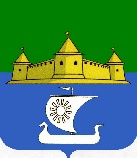 МУНИЦИПАЛЬНОЕ ОБРАЗОВАНИЕ«МОРОЗОВСКОЕ ГОРОДСКОЕ ПОСЕЛЕНИЕ ВСЕВОЛОЖСКОГО МУНИЦИПАЛЬНОГО РАЙОНА ЛЕНИНГРАДСКОЙ ОБЛАСТИ»СОВЕТ ДЕПУТАТОВРЕШЕНИЕот 25 февраля 2020 года №17	В соответствии с Положениемо премиях Главы муниципального образования «Морозовское городское поселениеВсеволожского муниципального районаЛенинградской области» для юных спортсменов, достигших высоких спортивных результатов,утвержденным решением совета депутатов от 29 ноября 2019 года № 53 «Об утверждении Положения о премиях Главы муниципального образования «Морозовское городское поселениеВсеволожского муниципального районаЛенинградской области» для юных спортсменов, достигших высоких спортивных результатов» и на основании протокола заседания комиссии по культуре, спорту, образованию, здравоохранению и молодежной политике от 19 февраля 2020 года № 1, совет депутатов принялРЕШЕНИЕ:	1.Присудить индивидуальные премии Главы муниципального образования следующим спортсменам:1-ю премию: Богомоловой Анастасии 2008 г.р.,отделение художественной гимнастикиМБУ «Всеволожская спортивная школа Олимпийского резерва», в размере 6.000 (шесть тысяч) рублей 00 копеек:2-ю премию:Бейлих Александре Валерьевне 2006 г.р.,отделение художественной гимнастики МБУ «Всеволожская спортивная школа Олимпийского резерва», в размере 4.000 (четыре тысячи) рублей 00 копеек:	2.Администрации муниципального образования «Морозовское городское поселение» осуществить перечисление премии Главы муниципального образования «Морозовское городское поселение Всеволожского муниципального района Ленинградской области» для юных спортсменов, достигших высоких спортивных результатов.	3. Решение вступает в силу с момента принятия.	4.Контроль исполнения решения возложить на постоянную комиссию совета депутатов по культуре, спорту, образованию, здравоохранению и молодежной политике.Глава муниципального образования 					Е. Б. ЕрмаковаО присуждении премии Главы муниципального образования «Морозовское городское поселение Всеволожского муниципального района Ленинградской области» для юных спортсменов, достигших высоких спортивных результатов 